KOMENDA MIEJSKA PAŃSTWOWEJ STRAŻY POŻARNEJ W KONINIE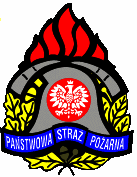 “OKRES GRZEWCZY – OBOWIĄZKI I ZAGROŻENIA”Jak wynika ze statystyk prowadzonych przez Państwową Straż Pożarną w Polsce corocznie powstaje ponad 150 000 pożarów, co piąty z nich powstaje w naszym mieszkaniu, tam gdzie czujemy się najbezpieczniej i dość często zapominamy o potencjalnych zagrożeniach.Corocznie  w  okresie  grzewczym  odnotowywana  jest  zwiększona  liczba  interwencji     w lokalach i budynkach mieszkalnych. Najczęściej dochodzi do pożarów sadz w kominie oraz zdarzeń związanych z występowaniem tlenku węgla – CZADU.W sezonie grzewczym 2021 – 2022 na terenie całego kraju odnotowano 2435 zdarzeń związanych  z  tlenkiem  węgla,   w   których   poszkodowanych   zostało   988   osób,   natomiast 43 osoby to ofiary śmiertelne.Na terenie miasta Konina oraz powiatu konińskiego w sezonie grzewczym 2021 – 2022 odnotowaliśmy 106 pożarów związanych z ogrzewaniem budynków, w tym 86 zdarzeń dotyczyło pożarów    sadzy    w    kominie.    Natomiast    od    1     września     2022     r.     odnotowaliśmy już 7 pożarów sadzy w kominie w budynkach mieszkalnych.System    centralnego    ogrzewania    jest    stosunkowo     bezpieczny     pożarowo,    jednak często do dogrzewania budynków używane są urządzenia grzewcze takie jak: piece kaflowe, ogrzewacze    gazowe    oraz     inne     piecyki,     w     których     proces     spalania     odbywa     się w w/w pomieszczeniach.Najczęstszymi przyczynami powstania pożarów w okresie zimowym są:nieprawidłowa eksploatacja urządzeń ogrzewczych,nieprawidłowe składowanie materiałów palnych w kotłowniach,pozostawienie  bez  dozoru  włączonych  urządzeń   elektrycznych   nieprzystosowanych  do pracy całodobowej,niefachowe przeróbki i brak konserwacji instalacji i urządzeń elektrycznych.Wymienione przyczyny powstawania pożarów od lat ciągle się powtarzają. Dlatego też apelujemy  o zwrócenie uwagi i zapamiętanie podstawowych zasad bezpieczeństwa pożarowego podczas dogrzewania pomieszczeń, których przestrzeganie pozwoli cieszyć się własnym bezpieczeństwem.Największym zagrożeniem podczas okresu grzewczego jest tlenek węgla, potocznie nazywany CZADEM. Tlenek węgla może wydzielać się na skutek nieprawidłowego działania urządzeń grzewczych – złego zainstalowania, uszkodzenia lub niewłaściwej ich eksploatacji. Powodem pojawienia się czadu w pomieszczeniu może być także niewłaściwie działająca wentylacja oraz niedrożne kanały dymowe lub spalinowe. Szczególnie narażeni na niekorzystne skutki działania czadu są ludzie starsi, chorujący na serce, z kłopotami w oddychaniu oraz dzieci.W związku z powyższym Komenda Miejska Państwowej Straży Pożarnej w Koninie zaleca:nie używać uszkodzonych instalacji i urządzeń grzewczych zarówno elektrycznych, gazowych jak również na paliwo stałe,wykonywać okresowe czyszczenie kanałów kominowych i wentylacyjnych - zaniedbania tych czynności często są przyczyną pożarów oraz śmiertelnych zatruć tlenkiem węgla,używać	tylko	tych	urządzeń	grzewczych,	które	posiadają	krajowe	atesty i dopuszczenia,nie spalać w piecach niedozwolonych materiałów (śmieci, plastiki).Przypominamy, że obowiązujące przepisy nakazują nam co najmniej raz w roku przeprowadzić okresową kontrolę polegającą na sprawdzeniu stanu technicznego instalacji gazowych oraz przewodów kominowych (dymowych, spalinowych i wentylacyjnych).   Ponadto    w obiektach, w których odbywa się proces spalania paliwa stałego, ciekłego lub gazowego, należy usuwać zanieczyszczenia z przewodów dymowych i spalinowych:raz na 3 miesiące (w domach opalanych paliwem stałym np. węgiel, drewno),raz na 6 miesięcy (w domach opalanych paliwem płynnym i gazowym),raz na rok (usuwamy zanieczyszczenia z przewodów wentylacyjnych).Przestrzeganie   powyższych   zasad   przyczyni    się    do    zwiększenia    bezpieczeństwa w okresie grzewczym. Zachęcamy również do zakupu czujników tlenku węgla i dymu. Już za kilkadziesiąt złotych możemy zapobiec tragedii. Zwracamy również uwagę na fakt, iż czujka tlenku węgla nie zastępuje przeglądu technicznego przewodów wentylacyjnych i kominowych.„Czujka na straży Twojego bezpieczeństwa!”, to ogólnopolska kampania edukacyjno- informacyjna    na    temat    zagrożeń     związanych     z     możliwością     powstania     pożarów  w mieszkaniach lub domach jednorodzinnych oraz zatruciem tlenkiem węgla.Szczegółowa informacja dotycząca kampanii pod linkiem: Czujka na straży Twojego bezpieczeństwa! Sezon grzewczy 2022-2023 - Komenda Główna Państwowej Straży Pożarnej - Portal Gov.pl (www.gov.pl)